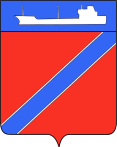  ПОСТАНОВЛЕНИЕАДМИНИСТРАЦИИ  ТУАПСИНСКОГО ГОРОДСКОГО ПОСЕЛЕНИЯТУАПСИНСКОГО РАЙОНАот   28.01.2021                                                                               №  23г. ТуапсеО внесении изменений в постановление администрации Туапсинского городского поселения Туапсинского района от 9 июля 2018 года № 722 «Об утверждении Порядка досудебного (внесудебного) обжалования заявителем решений и действий (бездействия) отраслевых (функциональных) органов администрации  Туапсинского городского поселения Туапсинского района, предоставляющих муниципальную услугу, их должностных лиц или муниципальных служащих»В соответствии с Федеральным законом от 27 июля 2010 года № 210-ФЗ «Об организации предоставления государственных и муниципальных услуг»,  учитывая протест Туапсинской межрайонной прокуратуры  от 25 декабря 2020 года № 7-02-2020/18288,  п о с т а н о в л я ю:1.	Внести в приложение к постановлению администрации Туапсинского городского поселения Туапсинского района от  9 июля 2018 года № 722 «Об утверждении Порядка досудебного (внесудебного) обжалования заявителем решений и действий (бездействия) отраслевых (функциональных) органов администрации  Туапсинского городского поселения Туапсинского района, предоставляющих муниципальную услугу, их должностных лиц или муниципальных служащих» изменение, дополнив пункт 3.14 абзацами 3 и 4 следующего содержания:- «В случае признания жалобы подлежащей удовлетворению в ответе заявителю, указанном в абзаце 2  настоящего пункта, дается информация о действиях, осуществляемых органом, предоставляющим муниципальную услугу, в целях незамедлительного устранения выявленных нарушений при оказании государственной или муниципальной услуги, а также приносятся извинения за доставленные неудобства и указывается информация о дальнейших действиях, которые необходимо совершить заявителю в целях получения государственной или муниципальной услуги.В случае признания жалобы не подлежащей удовлетворению в ответе заявителю, указанном в абзаце 2 настоящего пункта, даются аргументированные разъяснения о причинах принятого решения, а также информация о порядке обжалования принятого решения.».2. Правовому отделу администрации Туапсинского городского поселения Туапсинского района (Кубынина) разместить настоящее постановление на официальном сайте администрации Туапсинского городского поселения Туапсинского района в информационно-телекоммуникационной сети «Интернет».3. Общему отделу администрации Туапсинского городского поселения Туапсинского района (Кот) обнародовать настоящее постановление в установленном порядке. 4.  Контроль  за  выполнением  настоящего постановления  возложить на заместителя главы администрации Туапсинского городского поселения Туапсинского района А.И. Чусова.                                                                                                                                                                                                                                                                                                  5. Постановление вступает в силу со дня его обнародования.Глава Туапсинскогогородского поселенияТуапсинского района							     С.В. Бондаренко